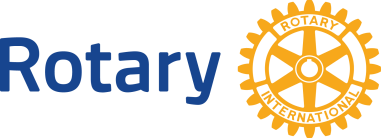 HSV Rotary Board MinutesAugust 27, 2020The August 27, 2020 meeting of the Board of Directors of the Rotary Club of Hot Springs Village was convened by President, Susan Clark, at 8:10 am in the Casa de Carta Room at The Woodlands.Attendance:Present:  Susan Clark, President, Harv Shelton, Treasurer, Barbara Mitchell, Secretary, Jack Reuter, President Elect,  Paul Bridges, Allen Hargis, Nancy Hendricks, Drew Kahle, Melanie Pederson, Denise Taylor, John Weidert, Corinne White, Steve Wright Absent:  Phyllis Johannsen, Grover ScarboroughApproval of Minutes & Secretary’s Report: Barbara MitchellA motion to approve the minutes of July 24 meeting was made by Harv Shelton & 2nd by John Weidert.  Minutes approve.Membership: Phyllis JohannsenNot sure about how many members in the Satellite Club.  RI DB down but currently has 74 members listed.3 new members have been accepted into membership: John O’Brien, Dean Winter, and Kim WintersThere is an application for membership: David Schluss??.  Bud Halliand to lead orientation.Four members were removed from roster: Linda Buss, Cavid Cohen, ??, and David WhitlowTreasurer’s Report: Harv SheltonHarv reported that all inventory has been removed from GS to storage locker.  Items are stored in large plastic tubs—the items can be shuffled to provide space.  Yhere was discussion about the need to have a climate controlled storage area due to some items in storage. No decision at this time.Club Administration:  Steve  WrightBalboa Beach Blast scheduled for September 17th has been cancelled.Community Fair on September 24th, 12 to noon. Grover will help set up booth.  Nancy will contact those that have volunteered to help.January anniversary celebration moved to February18th.Charity Corporation:  Allen HargisNothing to add at this time.Foundation:  Grover ScarboroughNo ReportGrants:  Paul Bridges and Corinne WhiteCommittee is alive with $10,000.$3000.00 grant request has been submitted to District Grant. All HSV Club will work together to build Seclusion Room at Jessieville School.Service Projects: Drew KahleWorking with the chairman of each project??Fund Raising:  Melanie PedersonSince the virus has changed things we may have to rely on members to support these events financially.Using Amazon “Smiles” allowed money from your purchases to be submitted to charity of your choice.  Melanie has found it to be a good thing to do.Public Relations:  Nancy HendricksWill get infoVice President Report: Denise Taylor SmithTeen Challenge Thanksgiving Dinner-she is getting food and members to help.  Also need decorations.President Elect:  Jack ReuterJack presented an idea about and auction that would be open to publicPast President: John WeidertNo reportNew Business:Change if gavel scheduled for October 22nd at Diamante.Polio Day—October 24th.  Susan has talked to Robert at Wal-Mart—currently they are not doing anything outside the doors.  Will wait and seeThere was a discussion regarding purchasing Rotary mask to sell—decision to purchase 50 and sell for $10.00 each.There is a request to get the $1600.00 given to POA for 50th celebration returned to Rotary .  Feeling is that we need to stay committed to get the money back.Board meeting will be scheduled on the fourth Thursday of each month following the standard Rotary business meeting.It was recommended that someone visit with Robbie Davis and encourage him to become a member of HSV Rotary.The District Governor, Jamie Higgins, will visit HSV on October 15th.  He will meet with Board of HSV Club and Satellite at 5 pm and with Club members at 6 pm.